
«О закаливании и оздоровлении детей 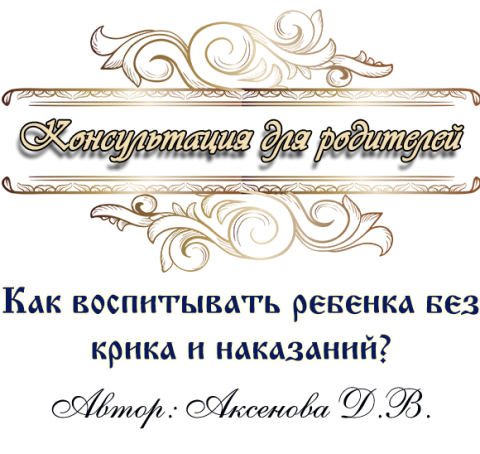 в детском саду и дома»
Автор: инструктор по физической культуре Гайнулина Л.В.
          Уважаемые родители! Мы очень рады всех вас видеть на нашем сайте! Сегодня мы поговорим о закаливании и оздоровлении детей в детском саду и дома.                                                                                В основе укрепления здоровья детей предпосылок здорового образа жизни лежат задачи, которые включают в себя: организацию режима дня, обеспечение необходимой продолжительностью сна в соответствии с возрастом ребенка; создание условий для оптимального двигательного режима; осуществление оздоровительных и закаливающих мероприятий; полноценное питание; обеспечение благоприятной гигиенической обстановки; создание атмосферы психологического комфорта.            Как вести здоровый образ жизни? Это очень важный вопрос. К сожалению, сегодня существует устойчивое мнение, что «дети без болезней не растут». Это происходит потому, что родители не понимают: ЗОЖ — основа жизни человека. Часто приходится слышать фразы: «Пойдет в детский сад — начнутся болезни», «Закрой окно - простудишь ребенка», «Не лезь в лужу — простудишься», «Не ходи босиком — заболеешь». Такой подход к организации жизнедеятельности ребенка будет способствовать созданию тепличных для него условий. Между тем условия жизни должны быть максимально приближены к естественным, тогда детский организм будет более устойчив к инфекциям и вирусам. Закаливание — один из основных способов повышения сопротивляемости организма к колебаниям внешней среды, а следовательно, простудным заболеваниям. Мы хотим познакомить вас с  принципами, которым необходимо следовать для получения положительного эффекта от закаливания, среди них: постепенное увеличение силы раздражающего воздействия;систематическое проведение закаливающих процедур во все сезоны года;учет индивидуальных особенностей и эмоционального состояния ребенка.          В нашем детском саду с целью закаливания и оздоровления воспитанников проводятся: ежедневные прогулки; умывание водой комнатной температуры лица, шеи, рук до локтя, с последующим их растиранием; воздушные ванны и «бодрящая гимнастика» с ходьбой босиком по «дорожкам здоровья» после сна; занятия физической культурой; оксигенотерапия (кислородный коктейль).           Каждый день жизни ребенка должен служить укреплению его здоровья. Помните об этом, уважаемые родители! Если мы регулярно занимаемся физкультурой и спортом, соблюдаем режим дня, правила гигиены, грамотно питаемся, то и дети, глядя на нас, будут вести здоровый образ жизни.   Вы спрашивали?	                                           Мы отвечаем!В какую погоду можно гулять с ребенком?                                                                          «В любую погоду»Чем полезна прогулка?                                                                  «Прогулка   является   первым  и наиболее доступным средством закаливания детского организма. Она способствует повышению выносливости и устойчивости к неблагоприятным воздействиям внешней среды, особенно к простудным заболеваниям».На какие сферы развития и воспитания влияет прогулка?                                                                 «Физическое, социально-коммуникативное,познавательное развитие».На сколько тепло нужно зимой одевать детей на прогулку?                                                                 «Одевать   детей    нужно    по     погоде, предварительно узнав температуру воздуха. Целесообразнее и удобнее использовать одежду, пропускающую воздух и тем самым не вызывающую переохлаждения».Как определить, что ребенок замерз?                                                                  «Если    ребенок     становится      вялым, неподвижен (в санках, коляске), может уснуть».Должен ли гулять простуженный ребенок?                                                                  «Если   у   ребенка     нет        повышенной температуры, прогулки нужны обязательно. Держать больного ребенка длительное время в душном помещении не лучший способ выздоровления. Замечено, что на свежем воздухе быстрее проходит насморк».Можно ли закрывать рот ребенка шарфом в холодную погоду?                                                                                              «Ни   в   коем   случае:   таким    образом образуется конденсат — влажный воздух, которым в холодную погоду дышать очень тяжело. И какое удовольствие принесет ребенку прогулка с завязанным ртом? Наоборот, ему следует дышать носом: возможности носовых ходов по обогреву и увлажнению вдыхаемого воздуха достаточно широки».Закаливания детей в домашних условиях.  Что же для этого нужно?одевать   ребенка   по погоде,   в особо холодные дни – чуть теплее себя (дорогие родители, детей не нужно кутать; «чуть теплее» вовсе не означает больше на две кофточки);укладывать малыша спать в хорошо проветренной комнате (желательно в одних трусиках);после   сна   расширенное   умывание   ребенка,  лицо,  шея, руки до локтя водой комнатной температуры;ежедневно гулять с ребенком на улице (независимо от погоды);в помещении находиться в легкой одежде; если малыш болел, он должен полностью восстановиться после болезни. Закаляйтесь и будьте здоровы!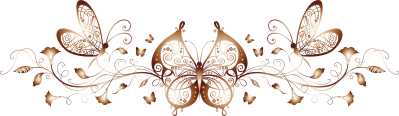 